المملكة العربية السعودية                                                                     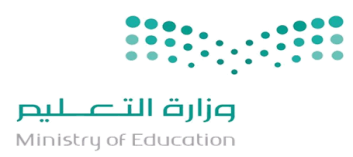       وزارة التعليم                                                                        ادارة التعليم ....................مدرسة ..................................نموذج اختبار منتصف الفترة لمادة الدراسات الاجتماعية للصف الثالث المتوسط                    الدرجة:ــــــــــــــــــــــــــــــــــــــــــــــــــــــــــــــــــــــــــــــــــــــــــــــــــــــــــــــــــــــــــــــــــــــــــــــــــــــــــــــــــــــــــــــــــــــــــــــــــــــــــــــــــــــــــــــــــــــــــــــــــــــــــــــــــــــــــــــــــــــــــــــــــــــــــــــــــــــــــــــــــــــــــــــــــــــــــــــــــــــــــــــــــــــــــــــــــــــــــــــــــــــــــــــــــــــــــــــــــــــــــــــــــــــــــالسؤال الاول: ضع علامة (√) أمام العبارة الصائبة وعلامة (×) أمام العبارة الخاطئة لما يأتي؟السؤال الثاني: البطالة مشكلة اقتصادية واجتماعية، وقامت حكومة وطني بجهود واجراءات لتقليص نسبة البطالة ومن هذه الاجراءات (برنامج جودة الحياة) عبر بأسلوبك وبإيجاز عن هذا البرنامج واهدافه؟...................................................................................................................................................................................................................................................................................................السؤال الثالث: اختر الاجابة الصحيحة في الجدول ادناه؟السؤال الرابع: أكل خرائط المفاهيم التالية ؟          السؤال الخامس: قارن بين الخريطة والصور الجوية وفق الجدول أدناه؟السؤال السادس: من خلال درستك لأنواع الخرائط ومستعينا بالشكل المجاور حدد انواع الخرائط أدناه؟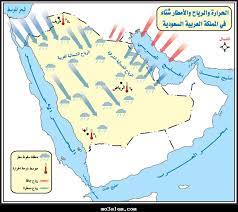 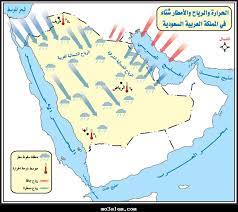 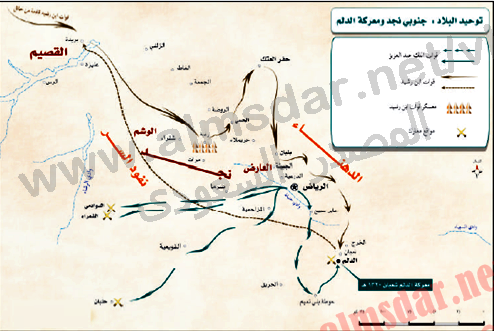 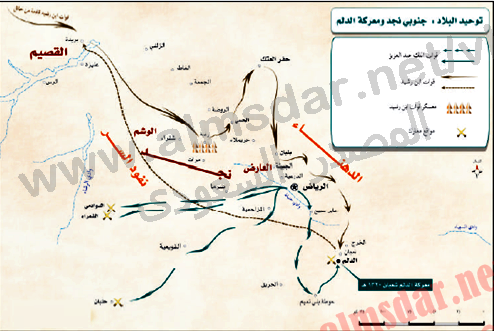 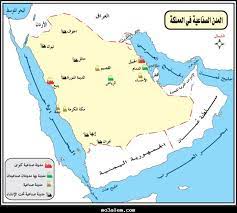 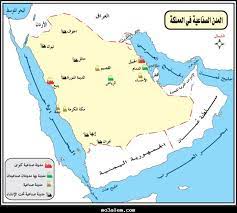 ..................................        .....................................         .................................انتهت الاسئلة / محمد القرنيالمملكة العربية السعودية                                                                           وزارة التعليم                                                                        ادارة التعليم ....................مدرسة ..................................نموذج اختبار منتصف الفترة لمادة الدراسات الاجتماعية للصف الثالث المتوسط                    الدرجة:ــــــــــــــــــــــــــــــــــــــــــــــــــــــــــــــــــــــــــــــــــــــــــــــــــــــــــــــــــــــــــــــــــــــــــــــــــــــــــــــــــــــــــــــــــــــــــــــــــــــــــــــــــــــــــــــــــــــــــــــــــــــــــــــــــــــــــــــــــــــــــــــــــــــــــــــــــــــــــــــــــــــــــــــــــــــــــــــــــــــــــــــــــــــــــــــــــــــــــــــــــــــــــــــــــــــــــــــــــــــــــــــــــــــــــالسؤال الاول: ضع علامة (√) أمام العبارة الصائبة وعلامة (×) أمام العبارة الخاطئة لما يأتي؟السؤال الثاني: البطالة مشكلة اقتصادية واجتماعية، وقامت حكومة وطني بجهود واجراءات لتقليص نسبة البطالة ومن هذه الاجراءات (برنامج جودة الحياة) عبر بأسلوبك وبإيجاز عن هذا البرنامج واهدافه؟هو احد برامج رؤية المملكة 2030ويخدم عدة جوانب منها الجانب الاقتصادي والاجتماعي ويسهم في خفض البطالة وتوفير فرص عمل كثيرة في عدة قطاعات مختلفة السؤال الثالث: اختر الاجابة الصحيحة في الجدول ادناه؟السؤال الرابع: أكل خرائط المفاهيم التالية ؟          السؤال الخامس: قارن بين الخريطة والصور الجوية وفق الجدول أدناه؟السؤال السادس: من خلال درستك لأنواع الخرائط ومستعينا بالشكل المجاور حدد انواع الخرائط أدناه؟خريطة تاريخية                                    خريطة مناخية                     خريطة اقتصادية انتهت الاسئلة / محمد القرنياسم الطالب الفصل أ / ب1يحثنا ديننا الاسلامي على العمل والانجاز 2التطور التقني لم يقلل من الاعتماد على الأيدي العاملة 3يساعد علم المساحة في تمثيل مواقع الظواهر الطبيعية  4عندما يكون الانسان منجزا فانه يشعر بالرضا 5التضخم غير مضر بالاقتصاد  1نسبة البعد على الخريطة وما يقابله على الطبيعة: 2كل ما يأتي من اقسام GPS ماعدا  :أمقياس الرسم أالمستخدم بالاحداثيات بالمساحة الارضية جاطار الخريطة جالتحكم دعنوان الخريطة دالاقمار الصناعية 3الانشطة البشرية في مجال الانتاج والخدمات :4من تتوافر لديهم مهارات ولا تتوافر لهم فرص عملأالانجاز الذاتي  أبطالة اختيارية بالانتاج  ببطالة هيكلية جالتضخم جبطالة مقنعة دالاقتصاد الوطني  دبطالة وظيفية الخريطة وجه المقارنة الصور الجوية المفتاح والرموزالظواهر التي تفسرها اسم الطالب نموذج اجابةالفصل أ / ب1يحثنا ديننا الاسلامي على العمل والانجاز √2التطور التقني لم يقلل من الاعتماد على الأيدي العاملة ×3يساعد علم المساحة في تمثيل مواقع الظواهر الطبيعية  √4عندما يكون الانسان منجزا فانه يشعر بالرضا √5التضخم غير مضر بالاقتصاد  ×1نسبة البعد على الخريطة وما يقابله على الطبيعة: 2كل ما يأتي من اقسام GPS ماعدا  :أمقياس الرسم أالمستخدم بالاحداثيات بالمساحة الارضية جاطار الخريطة جالتحكم دعنوان الخريطة دالاقمار الصناعية 3الانشطة البشرية في مجال الانتاج والخدمات :4من تتوافر لديهم مهارات ولا تتوافر لهم فرص عملأالانجاز الذاتي  أبطالة اختيارية بالانتاج  ببطالة هيكلية جالتضخم جبطالة مقنعة دالاقتصاد الوطني  دبطالة وظيفية الخريطة وجه المقارنة الصور الجوية يوجد بها مفتاح ورموز المفتاح والرموزلا يوجد بها مفتاح ورموزالظواهر الثابتة الظواهر التي تفسرها الظواهر  الثابتة و المتحركة 